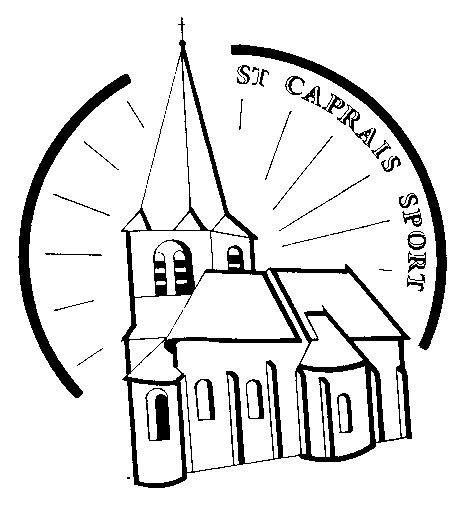 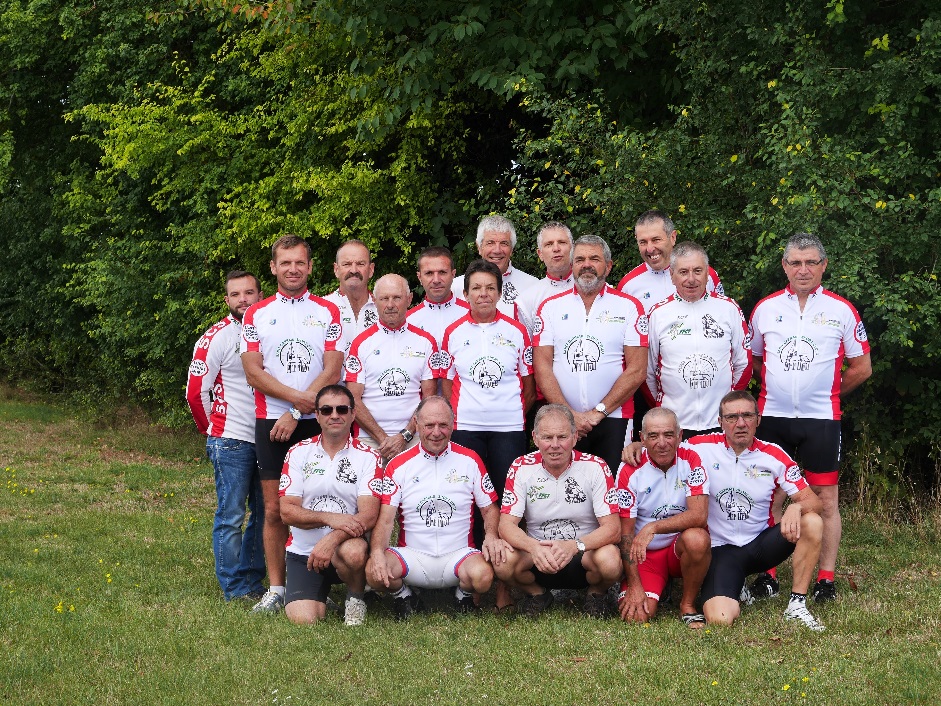 Les participants sont considérés en excursionPersonnel Et devront donc se conformer au codede la route.Port du casque obligatoire.